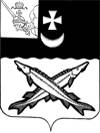 АДМИНИСТРАЦИЯ БЕЛОЗЕРСКОГО МУНИЦИПАЛЬНОГО РАЙОНА ВОЛОГОДСКОЙ ОБЛАСТИП О С Т А Н О В Л Е Н И ЕОт  03.10.2022  №  351Об обеспечении бесплатным двухразовымпитанием обучающимся с ограничен-ными возможностями здоровья, не проживающих в образовательных орга-низациях района, но обучающихся в них по адаптированным основным общеобразовательным программамВо исполнение пункта 11 части 1 статьи 15 Федерального закона от 06.10.2003 № 131-ФЗ «Об общих принципах организации местного самоуправления в Российской Федерации» (с последующими изменениями), частей 7 – 7.2 статьи 79 Федерального закона от 29.12.2012 № 273-ФЗ «Об образовании в Российской Федерации» (с последующими изменениями) ПОСТАНОВЛЯЮ:1. Утвердить Порядок обеспечения бесплатным двухразовым питанием обучающихся с ограниченными возможностями здоровья, не проживающих в образовательных организациях района, но обучающихся в них по адаптированным основным общеобразовательным программам (согласно приложению к настоящему постановлению).2. Настоящее  постановление подлежит публикации в газете «Белозерье» и размещению на официальном сайте администрации Белозерского муниципального района в информационно-коммуникационной сети  «Интернет».3. Настоящее постановление распространяется на  правоотношения, возникшие с 1 сентября 2022 года.Руководитель администрации района:                                        Д.А. СоловьевПриложение к постановлению                                                                                                                                                                                                                     администрации района   от  03.10.2022  № 351Порядок обеспечения бесплатным двухразовым питанием обучающихся с ограниченными возможностями здоровья, не проживающих в образовательных организациях района, но обучающихся в них по адаптированным основным общеобразовательным программам (далее – Порядок)1. Настоящий Порядок регламентирует механизм предоставления бесплатного двухразового питания обучающимся с ограниченными возможностями здоровья, не проживающих в образовательных организациях района, но обучающихся в них по адаптированным основным общеобразовательным программам (далее соответственно – бесплатное питание, образовательная организация), а также механизм предоставления компенсации стоимости бесплатного питания обучающимся с ограниченными возможностями здоровья, обучающимся по адаптированным основным общеобразовательным программам индивидуально на дому (далее - компенсация).Правом на получение бесплатного двухразового питания обладают обучающиеся с ограниченными возможностями здоровья, не проживающие в муниципальных общеобразовательных организациях, но обучающиеся в них.Правом на получение компенсации взамен бесплатного двухразового питания обладают обучающиеся с ограниченными возможностями здоровья, не проживающие в муниципальных общеобразовательных организациях, но обучение по адаптированным основным общеобразовательным программам которых организовано такими организациями индивидуально на дому.Предоставление бесплатного питания/ компенсации носит заявительный характер.2. Решение о предоставлении/ об отказе в предоставлении/ о прекращении предоставления бесплатного питания, а также о предоставлении/ об отказе в предоставлении компенсации принимается в форме приказа управления образования Белозерского муниципального района. 3. Для получения бесплатного питания законный представитель несовершеннолетнего обучающегося с ограниченными возможностями здоровья, совершеннолетний обучающийся с ограниченными возможностями здоровья (далее – заявитель) обращается с заявлением, оформленным по образцу согласно приложению 1 к Порядку (далее – заявление), в образовательную организацию, которую посещает такой обучающийся.Для предоставления компенсации законный представитель несовершеннолетнего обучающегося с ограниченными возможностями здоровья, совершеннолетний обучающийся с ограниченными возможностями здоровья (далее – заявитель) обращается с заявлением, оформленным по образцу согласно приложению 2 к Порядку (далее – заявление), в образовательную организацию, которая организует обучение указанного обучающегося по адаптированным основным общеобразовательным программам индивидуально на дому.4. Заявитель одновременно с заявлением представляет заключение психолого-медико-педагогической комиссии, подтверждающего наличие у обучающегося недостатков в физическом и (или) психическом развитии, препятствующих получению образования без создания специальных условий, либо его копию (далее – копия заключения ПМПК).5. В случае обращения за предоставлением бесплатного питания/ компенсации представителя заявителя им представляется заявление, оформленное по образцам согласно приложениям 3 и 4 к Порядку, копия заключения ПМПК, а также:5.1. копия документа, удостоверяющего личность представителя заявителя (страниц, содержащих сведения о личности), - в случае направления заявления по почте;5.2. копия документа, удостоверяющего полномочия представителя заявителя.6. Заявление регистрируется работником образовательной организации, осуществляющим прием документов, в день представления заявителем (представителем заявителя) заявления и всех необходимых документов, указанных в пунктах 4 и 5 настоящего Порядка, обязанность по предоставлению которых возложена на заявителя (представителя заявителя), в журналах регистрации заявлений о предоставлении бесплатного питания/ журнале регистрации заявлений о предоставлении компенсации соответственно (далее – журнал) (при поступлении заявления и копий документов по почте – в течение 2 рабочих дней со дня их поступления).Копии документов представляются заявителем (представителем заявителя) с предъявлением подлинников либо заверенными в нотариальном порядке. При представлении заявителем копий документов с подлинниками работник образовательной организации, осуществляющий прием документов, делает на копии отметку о ее соответствии подлиннику и возвращает подлинник заявителю (представителю заявителя).Журнал должен быть пронумерован, прошнурован и скреплен печатью образовательной организации, хранится в образовательной организации. В случае если к заявлению (в том числе поступившему по почте) не представлены или представлены не все необходимые документы, обязанность по предоставлению которых возложена на заявителя (представителя заявителя),  работник образовательной организации, осуществляющий прием документов, возвращает заявителю (представителю заявителя) заявление и документы, представленные лично, в день их представления (при направлении по почте – в течение 2 рабочих дней со дня их поступления) и уведомляет заявителя (представителя заявителя) о недостающих документах способом, позволяющим подтвердить факт и дату возврата.7. Образовательная организация составляет список обучающихся для предоставления бесплатного двухразового питания по форме согласно приложению 5 к настоящему Порядку, список обучающихся для предоставления денежной компенсации на питание - по форме согласно приложению 6 к настоящему Порядку.Указанные списки с приложением заявления и документов, обязанность по предоставлению которых возложена на заявителя (представителя заявителя), передаются в управление образования района для подготовки проекта соответствующего решения в течение 1 рабочего дня после дня обращения за предоставлением бесплатного питания. Днём обращения за предоставлением бесплатного питания/ компенсации считается день представления заявителем (представителем заявителя) заявления и необходимых документов, обязанность по предоставлению которых возложена на заявителя (представителя заявителя), в образовательную организацию.8. Управление образования района в течение 5 рабочих дней со дня обращения заявителя в образовательную организацию, обеспечивает подготовку и принятие решения о предоставлении (отказе в предоставлении) бесплатного питания/ компенсации.Основанием для принятия решения об отказе в предоставлении бесплатного питания/ компенсации является отсутствие у обучающегося права на получение бесплатного питания/ компенсации на день обращения за предоставлением бесплатного питания/ компенсации.9. Управление образования района в день принятия решения, указанного в пункте 7 настоящего Порядка, уведомляет о принятом решении образовательную организацию любым доступным способом, принятое решение направляет в образовательную организацию в течение 2 рабочих дней со дня принятия решения.Образовательная организация в течение 2 рабочих дней со дня принятия указанного решения письменно уведомляет о принятом решении заявителя (представителя заявителя).В случае принятия решения об отказе в предоставлении бесплатного питания/ компенсации управление образования района в том же порядке письменно уведомляет об этом образовательную организацию, которая, в свою очередь, в течение 2 рабочих дней со дня принятия указанного решения, письменно уведомляет о принятом решении заявителя (представителя заявителя) с указанием основания отказа и порядка его обжалования.10. Бесплатное питание предоставляется в течение учебного года в дни посещения учебных занятий обучающимся с ограниченными возможностями здоровья, начиная со дня принятия решения о предоставлении бесплатного питания.Компенсация предоставляется заявителю, начиная со дня принятия решения о предоставлении компенсации.Компенсация выплачивается муниципальной образовательной организацией, в которой организовано обучение обучающегося с ограниченными возможностями здоровья индивидуально на дому, ежемесячно в срок до 20 числа месяца, следующего за месяцем, в котором проводилось обучение такого обучающегося, путем перечисления средств на счет заявителя, открытый в кредитной организации или в отделении почтовой связи.Размер компенсации в месяц рассчитывается за фактическое количество дней обучения обучающегося с ограниченными возможностями здоровья индивидуально на дому исходя из расчета 100 рублей в день на одного обучающегося.11. Предоставление бесплатного питания/ компенсации прекращается в следующих случаях:а) утрата обучающимся права на получение бесплатного питания/ компенсации;б) отчисление обучающегося с ограниченными возможностями здоровья из организации, осуществляющей образовательную деятельность;в) отказ законного представителя несовершеннолетнего обучающегося с ограниченными возможностями здоровья, совершеннолетнего обучающегося с ограниченными возможностями здоровья от предоставления бесплатного питания/ компенсации (письменное заявление).12. Заявитель обязан в течение 3 рабочих дней со дня наступления случая, предусмотренного подпунктом «а» пункта 11 Порядка, сообщить о его наступлении в письменном виде в организацию, осуществляющую образовательную деятельность.В случае отказа от бесплатного питания/ компенсации заявители подают соответствующее письменное заявление в организацию, осуществляющую образовательную деятельность. 13. Образовательная организация обязана сообщить в управление образования района в письменном виде о наступлении случаев, влекущих за собой прекращение предоставления бесплатного питания/ компенсации обучающимся с ограниченными возможностями здоровья, перечень которых установлен пунктом 11 Порядка, в течение 1 рабочего дня со дня их наступления.14. Решение о прекращении предоставления бесплатного питания/ компенсации принимается в порядке, аналогичном установленному пунктом 8 настоящего Порядка, в срок, не позднее 2 рабочих дней со дня получения от образовательной организации информации, указанной в пункте 11 настоящего Порядка.Управление образования района в день принятия решения, указанного в настоящем пункте, уведомляет о принятом решении образовательную организацию любым доступным способом, принятое решение направляет в образовательную организацию в течение 1 рабочего дня, следующего за днем принятия решения.Образовательная организация в течение 2 рабочих дней со дня принятия указанного решения письменно уведомляет о принятом решении заявителя (представителя заявителя).15. В случае необоснованного получения бесплатного питания/ компенсации вследствие злоупотребления заявителя (представление документов с заведомо ложными сведениями, сокрытие данных, влияющих на право предоставления бесплатного питания/ компенсации) денежные средства, израсходованные на бесплатное питание обучающегося/ предоставленные в виде компенсации, подлежат добровольному возврату либо взыскиваются в судебном порядке.16. Финансовое обеспечение расходов, предусмотренных настоящим Порядком, осуществляется за счет средств районного бюджета, предоставляемых в виде субсидии на иные цели соответствующей муниципальной организации, осуществляющей образовательную деятельность.Приложение 1 к Порядку ЗАЯВЛЕНИЕо предоставлении двухразового бесплатного  питанияЯ, _____________________________________________________________________,                                                        (фамилия, имя, отчество заявителя)проживающий(ая) по адресу: __________________________________________________________________________________________________________________________,паспорт:прошу предоставить двухразовое бесплатное питание моему(ей) сыну(дочери), подопечному (подопечной) (ненужное зачеркнуть) ________________________________________________________________________                                                                                                    (указывается  фамилия, имя, отчество обучающегося)обучающемуся(ей)_______класса (группы)____________________________________________________________________                                        (указывается наименование организации, ____________________________________________________________________________________________                                                   осуществляющей образовательную деятельность)	Обязуюсь в течение трех рабочих дней со дня наступления случая, влекущего прекращение предоставление/ утрату права на получение двухразового бесплатного питания, письменно сообщить руководителю организации, осуществляющей образовательную деятельность, о таких обстоятельствах."____"__________________20___г.      ________________________                                                                                                  (подпись заявителя)Отметка о принятии заявления:Дата принятия заявления и приложенных к нему документов  "___" ________ 20___г. Должность специалиста, принявшего документы, _______________________________Фамилия, имя, отчество________________________________________________________Подпись ____________________________________Приложение 2 к Порядку ЗАЯВЛЕНИЕо предоставлении денежной компенсации на питаниеЯ, _____________________________________________________________________,                                                        (фамилия, имя, отчество заявителя)проживающий(ая) по адресу: ___________________________________________________________________________________________________________________________,паспорт:прошу предоставить денежную компенсацию на питание мне, моему(ей) сыну(дочери), подопечному (подопечной) (ненужное зачеркнуть) ________________________________________________________________________                                                                                                    (указывается   фамилия, имя, отчество обучающегося)обучающемуся(ей)_______класса (группы)___________________________________                                                                                                       (указывается наименование организации, ____________________________________________________________________________________________                                                   осуществляющей образовательную деятельность)	обучающемуся(ей) с ограниченными возможностями здоровья, обучающемуся(ей) по адаптированным основным общеобразовательным программам индивидуально на дому. Выплату денежной компенсации прошу производить путем перечисления средств на счет в кредитной организации, через почтовое отделение (ненужное зачеркнуть). Реквизиты банковского счета или почтового отделения____________________________________________________________________________________________________________________________________________________________________________________________________________________________________________________________________________________________________________________________________________________Обязуюсь в течение трех рабочих дней со дня наступления случая, влекущего прекращение предоставления/ утрату права на получение денежной компенсации на питание, письменно сообщить руководителю организации, осуществляющей образовательную деятельность, о таких обстоятельствах."____"__________________20___г.     ______________________                                                                                (подпись заявителя)Отметка о принятии заявления:Дата принятия заявления и приложенных к нему документов  "___" ________ 20___г. Должность специалиста, принявшего документы, ________________________________ Фамилия, имя, отчество________________________________________________________Подпись ____________________________________Приложение 3 к Порядку ЗАЯВЛЕНИЕо предоставлении двухразового бесплатного  питанияЯ, _____________________________________________________________________,(фамилия, имя, отчество представителя заявителя)проживающий(ая) по адресу: __________________________________________________________________________________________________________________________,паспорт:действующий в интересах ________________________________________________________________________(Ф.И.О. заявителя)на основании _______________________________________________________                        (документ, удостоверяющий полномочия представителя)прошу предоставить двухразовое бесплатное питание _______________________________________________________________________(указывается   фамилия, имя, отчество обучающегося)обучающемуся(ей)_______класса (группы)____________________________________________________________________                                        (указывается наименование организации, ____________________________________________________________________________________________        осуществляющей образовательную деятельность)	Мне разъяснено об обязанности законного представителя несовершеннолетнего обучающегося с ограниченными возможностями здоровья, совершеннолетнего обучающегося с ограниченными возможностями здоровья в течение трех рабочих дней со дня наступления случая, влекущего прекращение предоставления/ утрату права обучающегося на получение бесплатного питания письменно сообщить об этом руководителю организации, осуществляющей образовательную деятельность. "____"__________________20___г.     __________________________                                                                                                  (подпись заявителя)Отметка о принятии заявления:Дата принятия заявления и приложенных к нему документов  "___" ________ 20___г. Должность специалиста, принявшего документы, ________________________________ Фамилия, имя, отчество _______________________________________________________Подпись ____________________________________Приложение 4 к Порядку ЗАЯВЛЕНИЕо предоставлении денежной компенсации на питаниеЯ, _____________________________________________________________________,                                                        (фамилия, имя, отчество заявителя)проживающий(ая) по адресу: ______________________________________________ ____________________________________________________________________________,паспорт:действующий в интересах ________________________________________________________________________(Ф.И.О. заявителя)на основании ________________________________________________________________________                        (документ, удостоверяющий полномочия представителя)прошу предоставить денежную компенсацию на питание ________________________________________________________________________                                                                           (указывается   фамилия, имя, отчество обучающегося)обучающемуся(ей)_______класса (группы)____________________________________________________________________                                        (указывается наименование организации, ____________________________________________________________________________________________        осуществляющей образовательную деятельность)прошу предоставить денежную компенсацию на  питание мне, моему(ей) сыну(дочери), подопечному (подопечной)   (ненужное зачеркнуть) ________________________________________________________________________                                                                                                    (указывается   фамилия, имя, отчество обучающегося)обучающемуся(ей)_______класса (группы)____________________________________________________________________                                        (указывается наименование организации, ____________________________________________________________________________________________                                                   осуществляющей образовательную деятельность)	обучающемуся(ей) с ограниченными возможностями здоровья, обучающемуся(ей) по адаптированным основным общеобразовательным программам индивидуально на дому. Выплату денежной компенсации прошу производить путем перечисления средств на счет в кредитной организации, через почтовое отделение (ненужное зачеркнуть). Реквизиты банковского счета или почтового отделения________________________________________________________________________________________________________________________________________________________________________________________________________________________________________________________________________________________________________________________________________________________________________________________________________________________________________________________________________________________________________________________________________________________________________________________________Мне разъяснено об обязанности законного представителя несовершеннолетнего обучающегося с ограниченными возможностями здоровья, совершеннолетнего обучающегося с ограниченными возможностями здоровья в течение трех рабочих дней со дня наступления случая, влекущего прекращение предоставления/ утрату права обучающегося на предоставление денежной компенсации на питание письменно сообщить об этом руководителю организации, осуществляющей образовательную деятельность."____"__________________20___г.     _______________________________________                                                                                                                        (подпись заявителя)Отметка о принятии заявления:Дата принятия заявления и приложенных к нему документов  "___" ________ 20___г. Должность специалиста, принявшего документы, ________________________________Фамилия, имя, отчество ______________________________________________________Подпись ____________________________________ .Приложение 5 к Порядку Список обучающихся с ограниченными возможностями здоровья для предоставления двухразового бесплатного питания ___________________________________________________________________________________________________(наименование образовательной организации)Директор _____________________ ________________________________		         (подпись)                                       (расшифровка подписи)«______» __________________20__ г.      М.П.»                                                                                                          Приложение 6 к Порядку Список обучающихся с ограниченными возможностями здоровья, обучающихся по адаптированным основным общеобразовательным программам индивидуально на дому, для предоставления денежной компенсации на питание ___________________________________________________________________________________________________(наименование образовательной организации)Директор _____________________ ________________________________		         (подпись)                                       (расшифровка подписи)«______» __________________20__ г.                        Начальнику  управления образования                  Белозерского муниципального района                                                                 _________________________________сериядата выдачиномердата рождениякем выдан                  Начальнику  управления образования                  Белозерского муниципального района                                                                 _________________________________сериядата выдачиномердата рождениякем выдан                  Начальнику  управления образования                  Белозерского муниципального района             ______________________________сериядата выдачиномердата рождениякем выдан                  Начальнику  управления образования                  Белозерского муниципального района             ______________________________сериядата выдачиномердата рождениякем выдан№ п/пФамилия обучающегосяИмя обучающегосяОтчество обучающегося1.2.№ п/пФамилия обучающегосяИмя обучающегосяОтчество обучающегося1.2.